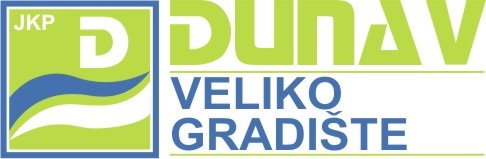 Наш број:  2149/2018Датум: 11.10.2018. годинеЈКП „ДУНАВ ВЕЛИКО ГРАДИШТЕ“УЛ. СРЕМСКА БР. 112220 ВЕЛИКО ГРАДИШТЕКОНКУРСНА ДОКУМЕНТАЦИЈАЗА ЈАВНУ НАБАВКУ УСЛУГА –ОДРЖАВАЊЕ ХИГИЈЕНЕ ЈАВНА НАБАВКА МАЛЕ ВРЕДНОСТИЈАВНА НАБАВКА бр. 11/2018октобар 2018. године	Наоснову чл. 39. и 61. Закона о јавним набавкама („Сл. гласник РС” бр. 124/2012, 14/2015 и 68/2015, у даљем тексту: Закон), чл. 6. Правилник о обавезним елементима конкурсне документације у поступцима јавних набавки и начину доказивања испуњености услова  („Сл. гласник РС” бр. 86/2015), Одлуке о покретању поступка јавне набавке број 11/2018, број 2145/2018 од 11.10.2018. године  и Решења о образовању комисије за јавну набавку бр. 11/2018, број 2146/2018 од 11.10.2018. године, припремљена је: КОНКУРСНА ДОКУМЕНТАЦИЈАза јавну набавку мале вредности –ОДРЖАВАЊЕ ХИГИЈЕНЕ ЈН бр. 11/2018Конкурсна документација садржи:Конкурсна документација садржи 31 странуI  ОПШТИ ПОДАЦИ О ЈАВНОЈ НАБАВЦИ1.Подаци о наручиоцуНаручилац: ЈКП ,,Дунав Велико Градиште” Велико ГрадиштеАдреса: ул. Сремска бр. 1, 12220 Велико Градиште 	      Интернет страница: jkpdvg2@gmail.com, www.jkpdunav.com2. Врста поступка јавне набавкеПредметна јавна набавка се спроводи у поступку јавне набавке мале вредности у складу са Законом и подзаконским актима којима се уређују јавне набавке.3. ПартијеПредмет јавне набавке бр. _11_/2018 су услуге: Одржавање хигијенеОРН: 90900000 - услуге чишћења и санитације4. Резервисана јавна набавкаНе5. Контакт (лице или служба) Лице за контакт: Љубица Митић, Е -mail адреса: jkpdvg2@gmail.comII  ВРСТА, ТЕХНИЧКЕ КАРАКТЕРИСТИКЕ (СПЕЦИФИКАЦИЈЕ), КВАЛИТЕТ, КОЛИЧИНА И ОПИС ДОБАРА, РАДОВА ИЛИ УСЛУГА, НАЧИН СПРОВОЂЕЊА КОНТРОЛЕ И ОБЕЗБЕЂИВАЊА ГАРАНЦИЈЕ КВАЛИТЕТА, РОК ИЗВРШЕЊА ИЛИ ИСПОРУКЕ ДОБАРА, ЕВЕНТУАЛНЕ ДОДАТНЕ УСЛУГЕ И СЛ.ОДРЖАВАЊЕ ХИГИЈЕНЕ Период одржавања: до 28.02.2019.године.   Одржавање хигијене подразумева:услуге на одржавању хигијене на Зеленој пијаци у Великом Градишту, са одржавањем тоалета, 30 дана месечно (прање тезги, прање локала, прање пијаце водом под притиском, одржавање тоалета)прање хидрантом Зелене пијаце, 2 пута месечноангажовање помоћне радне снаге ради укопа покојника на Градском гробљу у Великом Градишту, по потребиодношење угинулих паса / мачака по налогу Општинске комуналне инспекције општинске управе општине Велико Градиште, посипање кречом и укоп истих на месту за то опредељеном, цена по животињи, одзив у року од 15 минутаскупљање смећа на Бувљој пијаци у Великом Градишту, понедељком одмах након пијачног дана,одржавање чистоће у Управној згради ЈКП „Дунав Велико Градиште“ у улици Сремска бр. 1, пет дана недељно (понедељак – петак), цена за месец дана (у периоду од 15-20 часова, чишћење канцеларија са прањем прозора и подова, брисањем прашине, пајањем, чишћењем дворишта...) Добављач  се обавезује да приступи пружању услуга, наведених у радном налогу, издатом  од стране овлашћеног лица Наручиоца у року од 24 сата од пријема  испостављеног налога, осим за одношење угинулих паса / мачака где је одзив у року од 15 минута У случају хитности (пожар и друге ванредне околности, које се не могу унапред предвидети), Добављач  се мора одазвати Наручиоцу одмах по телефонски испостављеном захтеву, а најдуже у року од 1. (једног) сата. Радни налог у овом случају издаће се одмах по одазиву Добављача.Процењена вредност јавне набавке је 400.000,00 динара без ПДВ-аIII  ТЕХНИЧКА ДОКУМЕНТАЦИЈА И ПЛАНОВИНаручилац не поседује техничку документацију и планове.IV  УСЛОВИ ЗА УЧЕШЋЕ У ПОСТУПКУ ЈАВНЕ НАБАВКЕ ИЗ ЧЛ. 75. И 76. ЗЈН И УПУТСТВО КАКО СЕ ДОКАЗУЈЕ ИСПУЊЕНОСТ ТИХ УСЛОВАОБАВЕЗНИ УСЛОВИ	Право на учешће у поступку предметне јавне набавке има понуђач који испуњава обавезне услове за учешће, дефинисане чланом 75. ЗЈН, а испуњеност обавезних услова за учешће у поступку предметне јавне набавке, понуђач доказује на начин дефинисан у следећој табели, и то:ДОДАТНИ УСЛОВИ	Понуђач који учествује у поступку предметне јавне набавке мора испунити додатне услове за учешће у поступку јавне набавке, дефинисане овом конкурсном документацијом,а испуњеност додатних услова понуђач доказује на начин дефинисан у наредној табели, и то:УПУТСТВО КАКО СЕ ДОКАЗУЈЕ ИСПУЊЕНОСТ УСЛОВАИспуњеност обавезних услова за учешће у поступку предметне јавне набавке наведних у табеларном приказу обавезних услова под редним бројем 1, 2, 3 и 4. , понуђач доказује достављањем ИЗЈАВЕ (Образац 5. у поглављуVI ове конкурсне документације),којом под пуном материјалном и кривичном одговорношћу потврђује да испуњава услове за учешће у поступку јавне набавке из чл. 75. ст. 1. тач. 1) до 4), чл. 75. ст. 2. и чл. 76. ЗЈН, дефинисане овом конкурсном документацијом. Уколико понуђач подноси понуду са подизвођачем, у складу са чланом 80. ЗЈН, подизвођач мора да испуњава обавезне услове из члана 75. став 1. тач. 1) до 4) ЗЈН. У том случају понуђач је дужан да за подизвођача достави ИЗЈАВУ подизвођача (Образац 6. у поглављу VI ове конкурсне документације), потписану од стране овлашћеног лица подизвођача и оверену печатом. Уколико понуду подноси група понуђача, сваки понуђач из групе понуђача мора да испуни обавезне услове из члана 75. став 1. тач. 1) до 4) ЗЈН, а додатне услове испуњавају заједно. У том случају ИЗЈАВА (Образац 5. у поглављуVI ове конкурсне документације), мора бити потписана од стране овлашћеног лица сваког понуђача из групе понуђача и оверена печатом.Понуђач је дужан да без одлагања писмено обавести наручиоца о било којој промени у вези са испуњеношћу услова из поступка јавне набавке, која наступи до доношења одлуке, односно закључења уговора, односно током важења уговора о јавној набавци и да је документује на прописани начин.Наручилац може пре доношења одлуке о додели уговора да затражи од понуђача, чија је понуда оцењена као најповољнија, да достави копију доказа о испуњености услова, а може и да затражи на увид оригинал или оверену копију свих или појединих доказа о испуњености услова.Ако понуђач у остављеном, примереном року који не може бити краћи од пет дана, не достави тражене доказе, наручилац ће његову понуду одбити као неприхватљиву.Уколико наручилац буде захтевао достављање доказа о испуњености обавезних и додатних услова за учешће у поступку предметне јавне набавке (свих или појединих доказа о испуњености услова), понуђач ће бити дужан да достави:ОБАВЕЗНИ УСЛОВИЧл. 75. ст. 1. тач. 1) ЗЈН, услов под редним бројем 1. наведен у табеларном приказу обавезних услова – Доказ:Правна лица: Извод из регистра Агенције за привредне регистре, односно извод из регистра надлежног привредног суда; Предузетници: Извод из регистра Агенције за привредне регистре,, односно извод из одговарајућег регистра.Чл. 75. ст. 1. тач. 2) ЗЈН, услов под редним бројем 2. наведен у табеларном приказу обавезних услова – Доказ:Правна лица: 1) Извод из казнене евиденције, односно уверењe основног суда на чијем подручју се налази седиште домаћег правног лица, односно седиште представништва или огранка страног правног лица, којим се потврђује да правно лице није осуђивано за кривична дела против привреде, кривична дела против животне средине, кривично дело примања или давања мита, кривично дело преваре.Напомена: Уколико уверење Основног суда не обухвата податке из казнене евиденције за кривична дела која су у надлежности редовног кривичног одељења Вишег суда, потребно је поред уверења Основног суда доставити И УВЕРЕЊЕ ВИШЕГ СУДА на чијем подручју је седиште домаћег правног лица, односно седиште представништва или огранка страног правног лица, којом се потврђује да правно лице није осуђивано за кривична дела против привреде и кривично дело примања мита; 2) Извод из казнене евиденције Посебног одељења за организовани криминал Вишег суда у Београду, којим се потврђује да правно лице није осуђивано за неко од кривичних дела организованог криминала; 3) Извод из казнене евиденције, односно уверење надлежне полицијске управе МУП-а, којим се потврђује да законски заступник понуђача није осуђиван за кривична дела против привреде, кривична дела против животне средине, кривично дело примања или давања мита, кривично дело преваре и неко од кривичних дела организованог криминала (захтев се може поднети према месту рођења или према месту пребивалишта законског заступника). Уколико понуђач има више зсконских заступника дужан је да достави доказ за сваког од њих. Предузетници и физичка лица: Извод из казнене евиденције, односно уверење надлежне полицијске управе МУП-а, којим се потврђује да није осуђиван за неко од кривичних дела као члан организоване криминалне групе, да није осуђиван за кривична дела против привреде, кривична дела против животне средине, кривично дело примања или давања мита, кривично дело преваре (захтев се може поднети према месту рођења или према месту пребивалишта).Докази не могу бити старији од два месеца пре отварања понуда.Чл. 75. ст. 1. тач. 4) ЗЈН, услов под редним бројем 3. наведен у табеларном приказу обавезних услова  - Доказ: Уверење Пореске управе Министарства финансија да је измирио доспеле порезе и доприносе и уверење надлежне управе локалне самоуправе да је измирио обавезе по основу изворних локалних јавних прихода или потврду надлежног органа да се понуђач налази у поступку приватизације. Докази не могу бити старији од два месеца пре отварања понуда.ДОДАТНИ УСЛОВИНаручилац није предвидео додатне условеПонуђачи који су регистровани у Регистру понуђача који води Агенција за привредне регистре не достављају доказе о испуњености услова из члана 75. став 1. тачке 1) до 4) ЗЈН, сходно чл. 78. ЗЈН.Понуђач није дужан да доставља доказе који су јавно доступни на интернет страницама надлежних органа, и то:Извод из регистра Агенције за привредне регистре, доказ из члана 75. став 1. тачка 1) ЗЈН понуђачи који су регистровани у регистру који води Агенција за привредне регистре не морају да доставе, јер је јавно доступан на интернет страници Агенције за привредне регистре - www. apr.gov.rsУколико је доказ о испуњености услова електронски документ, понуђач доставља копију електронског документа у писаном облику, у складу са законом којим се уређује електронски документ.Ако се у држави у којој понуђач има седиште не издају тражени докази, понуђач може, уместо доказа, приложити своју писану изјаву, дату под кривичном и материјалном одговорношћу оверену пред судским или управним органом, јавним бележником или другим надлежним органом те државе.Ако понуђач има седиште у другој држави, наручилац може да провери да ли су документи којима понуђач доказује испуњеност тражених услова издати од стране надлежних органа те државе.V КРИТЕРИЈУМ ЗА ИЗБОР НАЈПОВОЉНИЈЕ ПОНУДЕКритеријум за доделу уговора: Избор најповољније понуде наручилац ће извршити применом критеријума ,,најнижа понуђена цена“. Приликом оцене понуда као релевантна узимаће се укупна понуђена цена без ПДВ-а.Елементи критеријума, односно начин на основу којих ће наручилац извршити доделу уговора у ситуацији када постоје две или више понуда са једнаким бројем пондера или истом понуђеном ценом Уколико две или више понуда имају исту понуђену цену, наручилац ће уговор доделити понуђачу који буде извучен путем жреба. Наручилац ће писмено обавестити све понуђаче који су поднели понуде о датуму када ће се одржати извлачење путем жреба. Жребом ће бити обухваћене само оне понуде које имају једнаку најнижу понуђену цену и једнаку понуђену  цену за рад булдозера. Извлачење путем жреба наручилац ће извршити јавно, у присуству понуђача, и то тако што ће називе понуђача исписати на одвојеним папирима, који су исте величине и боје, те ће све те папире ставити у провидну кутију одакле ће извући само један папир. Понуђачу чији назив буде на извученом папиру ће бити додељен уговор. Понуђачима који не присуствују овом поступку, наручилац ће доставити записник извлачења путем жреба.VI ОБРАСЦИ КОЈИ ЧИНЕ САСТАВНИ ДЕО ПОНУДЕСаставни део понуде чине следећи обрасци:Образац понуде (Образац 1);Образац структуре понуђене цене, са упутством како да се попуни (Образац 2); Образац трошкова припреме понуде (Образац 3); Образац изјаве о независној понуди (Образац 4);Образац изјаве понуђача о испуњености услова за учешће у поступку јавне набавке - чл. 75. и 76. ЗЈН, наведених овом конурсном докумнтацијом, (Образац 5);Образац изјаве подизвођача о испуњености услова за учешће у поступку јавне набавке  - чл. 75. ЗЈН, наведених овом конкурсном документацијом (Образац 6). (ОБРАЗАЦ 1) ОБРАЗАЦ ПОНУДЕПонуда, бр ________________ од __________2018. године, за јавну набавку  услуга- Одржавање хигијене, ЈН број 11/2018.1)ОПШТИ ПОДАЦИ О ПОНУЂАЧУ2) ПОНУДУ ПОДНОСИ: Напомена: заокружити начин подношења понуде и уписати податке о подизвођачу, уколико се понуда подноси са подизвођачем, односно податке о свим учесницима заједничке понуде, уколико понуду подноси група понуђача3) ПОДАЦИ О ПОДИЗВОЂАЧУ 	Напомена:Табелу „Подаци о подизвођачу“ попуњавају само они понуђачи који подносе  понуду са подизвођачем, а уколико има већи број подизвођача од места предвиђених у табели, потребно је да се наведени образац копира у довољном броју примерака, да се попуни и достави за сваког подизвођача.4) ПОДАЦИ О УЧЕСНИКУ  У ЗАЈЕДНИЧКОЈ ПОНУДИ	Напомена:Табелу „Подаци о учеснику у заједничкој понуди“ попуњавају само они понуђачи који подносе заједничку понуду, а уколико има већи број учесника у заједничкој понуди од места предвиђених у табели, потребно је да се наведени образац копира у довољном броју примерака, да се попуни и достави за сваког понуђача који је учесник у заједничкој понуди.5)ОПИС ПРЕДМЕТА  НАБАВКЕ  - Одржавање хигијенеДатум 					              Понуђач    М. П. _____________________________			________________________________Напомене:Образац понуде понуђач мора да попуни, овери печатом и потпише, чиме потврђује да су тачни подаци који су у обрасцу понуде наведени. Уколико понуђачи подносе заједничку понуду, група понуђача може да се определи да образац понуде потписују и печатом оверавају сви понуђачи из групе понуђача или група понуђача може да одреди једног понуђача из групе који ће попунити, потписати и печатом оверити образац понуде. (ОБРАЗАЦ 2)ОБРАЗАЦ СТРУКТУРЕ ЦЕНЕ СА УПУТСТВОМ КАКО ДА СЕ ПОПУНИ            Датум:                                                       М.П.                                    Потпис понуђача___________________                                                                      _____________________Напомене:Образац структура цене  понуђач мора да попуни, овери печатом и потпише, чиме потврђује да су тачни подаци који су у обрасцу наведени. Уколико понуђачи подносе заједничку понуду, група понуђача може да се определи да образац е потписују и печатом оверавају сви понуђачи из групе понуђача или група понуђача може да одреди једног понуђача из групе који ће попунити, потписати и печатом оверити образац структура цене. (ОБРАЗАЦ 3)ОБРАЗАЦ ТРОШКОВА ПРИПРЕМЕ ПОНУДЕ	У складу са чланом 88. став 1. ЗЈН, понуђач ____________________ [навести назив понуђача], доставља укупан износ и структуру трошкова припремања понуде, како следи у табели:Трошкове припреме и подношења понуде сноси искључиво понуђач и не може тражити од наручиоца накнаду трошкова.Ако је поступак јавне набавке обустављен из разлога који су на страни наручиоца, наручилац је дужан да понуђачу надокнади трошкове израде узорка или модела, ако су израђени у складу са техничким спецификацијама наручиоца и трошкове прибављања средства обезбеђења, под условом да је понуђач тражио накнаду тих трошкова у својој понуди.Напомена: достављање овог обрасца није обавезно.(ОБРАЗАЦ 4)ОБРАЗАЦ  ИЗЈАВЕ О НЕЗАВИСНОЈ ПОНУДИУ складу са чланом 26. ЗЈН, ________________________________________, даје:                                                                             (Назив понуђача)ИЗЈАВУО НЕЗАВИСНОЈ ПОНУДИ	Под пуном материјалном и кривичном одговорношћу потврђујем да сам понуду у поступку јавне набавке– Одржавање хигијене, ЈН број 11/2018, поднео независно, без договора са другим понуђачима или заинтересованим лицима.Напомена: у случају постојања основане сумње у истинитост изјаве о независној понуди, наручулац ће одмах обавестити организацију надлежну за заштиту конкуренције.Организација надлежна за заштиту конкуренције, може понуђачу, односно заинтересованом лицу изрећи меру забране учешћа у поступку јавне набавке ако утврди да је понуђач, односно заинтересовано лице повредило конкуренцију у поступку јавне набавке у смислу ЗЈН којим се уређује заштита конкуренције. Мера забране учешћа у поступку јавне набавке може трајати до две године. Повреда конкуренције представља негативну референцу, у смислу члана 82. став 1. тачка 2) ЗЈН.Уколико понуду подноси група понуђача, Изјава мора бити потписана од стране овлашћеног лица сваког понуђача из групе понуђача и оверена печатом. (ОБРАЗАЦ 5)ОБРАЗАЦ ИЗЈАВЕ ПОНУЂАЧА  О ИСПУЊЕНОСТИ ОБАВЕЗНИХ И ДОДАТНИХ УСЛОВА ЗА УЧЕШЋЕ У ПОСТУПКУ ЈАВНЕ НАБАВКЕ -  ЧЛ. 75. И 76. ЗЈНПод пуном материјалном и кривичном одговорношћу, као заступник понуђача, дајем следећу				И З Ј А В УПонуђач _____________________________________________[навести назив понуђача]у поступку јавне набавке – Одржавање хигијене, ЈН број 11/2018 испуњава све услове из чл. 75. и 76. ЗЈН, односно услове дефинисане конкурсном документацијом за предметну јавну набавку, и то:Понуђач је регистрован код надлежног органа, односно уписан у одговарајући регистар (чл. 75. ст. 1. тач. 1) ЗЈН);Понуђач и његов законски заступник нису осуђивани за неко од кривичних дела као члан организоване криминалне групе, да нису осуђивани за кривична дела против привреде, кривична дела против животне средине, кривично дело примања или давања мита, кривично дело преваре(чл. 75. ст. 1. тач. 2) ЗЈН);Понуђач је измирио доспеле порезе, доприносе и друге јавне дажбине у складу са прописима Републике Србије (или стране државе када има седиште на њеној територији) (чл. 75. ст. 1. тач. 4) ЗЈН);Понуђач је поштовао обавезе које произлазе из важећих прописа о заштити на раду, запошљавању и условима рада, заштити животне средине и нема забрану обављања делатности која је на снази у време подношења понуде за предметну јавну набавку (чл. 75. ст. 2. ЗЈН);Место:_____________                                                            Понуђач:Датум:_____________                         М.П.                     _____________________Напомена:Уколико понуду подноси група понуђача, Изјава мора бити потписана од стране овлашћеног лица сваког понуђача из групе понуђача и оверена печатом, на који начин сваки понуђач из групе понуђача изјављује да испуњава обавезне услове из члана 75. став 1. тач. 1) до 4) ЗЈН, а да додатне услове испуњавају заједно.(ОБРАЗАЦ 6)ОБРАЗАЦ ИЗЈАВЕ ПОДИЗВОЂАЧА  О ИСПУЊЕНОСТИ ОБАВЕЗНИХ УСЛОВА ЗА УЧЕШЋЕ У ПОСТУПКУ ЈАВНЕ НАБАВКЕ -  ЧЛ. 75. ЗЈН	Под пуном материјалном и кривичном одговорношћу, као заступник подизвођача, дајем следећу				И З Ј А В У	Подизвођач  _____________________________________________[навести назив подизвођача] у поступку јавне набавке – Одржавање хигијене, ЈН број 11/2018,испуњава све услове из чл. 75. ЗЈН, односно услове дефинисане конкурсном документацијом за предметну јавну набавку, и то:Подизвођач је регистрован код надлежног органа, односно уписан у одговарајући регистар (чл. 75. ст. 1. тач. 1) ЗЈН);Подизвођач и његов законски заступник нису осуђивани за неко од кривичних дела као члан организоване криминалне групе, да нису осуђивани за кривична дела против привреде, кривична дела против животне средине, кривично дело примања или давања мита, кривично дело преваре(чл. 75. ст. 1. тач. 2) ЗЈН);Подизвођач је измирио доспеле порезе, доприносе и друге јавне дажбине у складу са прописима Републике Србије (или стране државе када има седиште на њеној територији) (чл. 75. ст. 1. тач. 4) ЗЈН);Подизвођач је поштовао обавезе које произлазе из важећих прописа о заштити на раду, запошљавању и условима рада, заштити животне средине и нема забрану обављања делатности која је на снази у време подношења понуде за предметну јавну набавку (чл. 75. ст. 2. ЗЈН).Место:_____________                                                            Подизвођач:Датум:_____________                         М.П.                     _____________________                                                        Напомена:Уколико понуђач подноси понуду са подизвођачем, Изјавамора бити потписана од стране овлашћеног лица подизвођача и оверена печатом. VII  МОДЕЛ УГОВОРАУГОВОРо јавној набавциЗакључен између:  ЈКП «Дунав Велико Градиште»  Велико Градиште са седиштем у Великом Градишту, ул. Сремска бр. 1, ПИБ: 107204851, матични број 20755156, број рачуна: 205-180820-52 Телефон и факс:.012/662-722, коју заступа директор Љубица Митић  (у даљем тексту: Наручилац)ии__________________________________ са седиштем у ___________________, улица __________________________,бр._____, ПИБ _________________, Матични број ______________ број рачуна ____________________, назив банке __________________, телефон ________, телефакс________________, кога заступа _____________________ (у даљем тексту: Добављач) Опционо ________________________________________________________________________________________________________________________________________________________________________________________________________________________________________________________________________________________________________________________________(у дата поља, унети податке за  подизвођаче или учеснике у заједничкој понуди, уколико понуђач не наступа самостално)Основ уговора:ЈН број 11/2018, Број и датум Одлуке о додели уговора:______________________(попуњава Наручилац)Понуда изабраног понуђача бр. _________ од _____________2018. године.Члан 1.Уговорне стране констатују:да је Наручилац, на основу чл. 39.Закона о јавним набавкама („Сл. гласник РС“, број 124/2012, 14/2015 и 68/2015), спровео поступак јавне набавке мале вредности, ред. бр. 11/2018;да је Добављач  ________2018. године, доставио понуду бр. _________, која се налази у прилогу уговора и саставни је део истог;понуда је код Наручиоца, заведена под бројем __________ од ___________2018. године (попуњава Наручилац)да понуда у потпуности одговара условима из конкурсне документације.Члан 2.Предмет уговора су услуге на одржавању хигијене, ближе одређене  у спецификацији и овим уговором.    Ради пружања услуга, које су предмет овог уговора, Добављач се обавезује да обезбеди алат, радну снагу, и  пружи услугу у свему према усвојеној понуди, у складу са важећим прописима, техничким нормативима и обавезним стандардима који важе за ову врсту услуга.Члан 3.Укупна уговорена вредност услуга,  износи   __________ динара без ПДВ-а, односно у износу од _________ динара са обрачунатим ПДВ-ом.Јединична цена је фиксна и не може се мењати услед повећања цене елемената на основу којих је одређена.Јединична цена обухвата трошкове извршавања услуга, радне снаге, као и све остале зависне трошкове Добављача, који настану у току извршења предметне набавке.Обавезе које доспевају у наредној буџетској години, биће реализоване највише до износа средстава, која ће за ту намену бити одобрена у буџетској 2019. години.Члан 4.            Уговорне стране су сагласне да се плаћање по овом уговору изврши у року од 45 дана, од  дана пријема исправно испостављене  фактуре за предходни месец, којом је потврђено пружање услуге, на рачун Добављача, бр. ________________ код ____________ банке.	Наручилац може оспорити износ исказан у испостављеној ситуацији у погледу количине и квалитета пружених  услуга и сл. Уколико Наручилац оспори само део исказане вредности  дужан је да у уговореном року исплати неспорну вредност фактуре.О разлозима оспоравања и оспореном износу  Наручилац је дужан да обавести Добављача у року од пет дана од дана пријема фактуре чији је садржај оспорен. Уколико у том року не обавести Добављача о својим примедбама, сматраће се да нема примедби на испостављену фактуру.На неблаговремено исплаћени износ по испостављеној фактури, Наручилац је дужан да плати затезну камату, у складу са законом.Члан 5.Добављач  се обавезује да приступи пружању услуга, наведених у радном налогу, издатом  од стране овлашћеног лица Наручиоца у року од 24 сата од пријема  испостављеног налога, осим за одношење угинулих паса / мачака где је одзив у року од 15 минута.У случају хитности (пожар и друге ванредне околности, које се не могу унапред предвидети), Добављач се мора одазвати Наручиоцу одмах по телефонски испостављеном захтеву, а најдуже у року од 1 (једног) сата. Радни налог у овом случају издаће се одмах по одазиву Добављача.По окончању радног налога, потребну документацију Добављач доставља особи која је издала радни налог.Члан 6.Наручилац има право на рекламацију количине и квалитета пружених услуга, у ком случају је дужан да уложи приговор.	У случају приговора на количину, Наручилац обавештава Добављача, који је дужан да  на лицу места утврдити чињенично стање и о томе сачине заједнички записник.Наручилац се обавезује да све евентуалне примедбе на квалитет достави Добављачу уписаној форми, а Добављач је дужан да у року, не дужем од три дана, отклони недостатке.У случају неажурног обављања преузетих обавеза и смањеног квалитета пружених услуга, Наручилац има право да умањи испостављену фактуру.Утврђени рокови су фиксни и не могу се мењати без сагласности Наручиоца. Добављач се обавезује да се одазове на сваки издати радни налог.Члан 7.	Добављач је дужан да у тренутку потписивања уговора достави средство финансијског обезбеђења за добро извршење посла- бланко меницу са пратећом документацијом.Наручилац има право да уновчи достављену меницу за добро извршење посла у случају да понуђач не буде извршавао своје уговорне обавезе у роковима и на начин предвиђен уговором.Члан 8.            У случају да Добављач не испуњава предвиђену динамику, обавезан је да уведе у рад више извршилаца, без права на захтевање повећаних трошкова или посебне накнаде.	Члан 9.	Уколико се Добављач не одазове  у уговореном року, дужан је да плати Наручиоцу уговорну казну у висини од 10.000,00 динара  за сваки започети сат закашњења.	Наплату уговорне казне Наручилац ће извршити, без претходног пристанка Добављача, умањењем износа наведеног у испостављеној фактури.На овај начин се сматра да је Наручилац на несумњив начин саопштио Добављачу, своје право на уговорну казну.Ако Наручилац због закашњења у пружању услуга  претрпи штету која је већа од износа уговорне казне, може захтевати накнаду штете, односно поред уговорне казне и разлику до пуног износа претрпљене штете. Постојање и износ штете Наручилац мора да докаже.Члан 10.Добављач се обавезује да извршава уговорену обавезу у складу са важећим прописима, техничким прописима и овим уговором: да се строго придржава мера заштите на раду; да по извршеним услугама одмах обавести овлашћено лице да је пружио услуге из испостављеног радног налога, у форми записника;да испуни све уговорене обавезе стручно, квалитетно, према важећим стандардима за ту врсту услуга и у уговореном року;да обезбеди безбедност свих лица на радном месту, тако да се Наручилац ослобађа свих одговорности према државним органима, што се тиче безбедности, прописа о заштити животне средине, и радно-правних прописа за време трајања уговорног периода;да уредно води све књиге предвиђене законом и другим прописима Републике Србије, који регулишу ову област;да поступи по свим основаним примедбама и захтевима овлашћеног лица од стране Наручиоца.              Добављач је одговоран за сву причињену штету суседним објектима, повредама или смрћу трећих лица или ометањем и угрожавањем саобраћаја насталих искључиво кривицом Добављача. Обавеза Добављача је да одржава јавне путеве и површине чистим као и да отклони сва њихова оштећења која су проузрокована његовим радом као и радом његовог подизвођача уколико га има.Члан 11.У случају наступања околности које ометају извршење уговорних обавеза једне и друге стране, а које се према важећим прописима сматрају вишом силом, уговорне стране се ослобађају извршења обавеза за време док такве околности трају, те по основу овог ниједна од уговорних страна нема право на било какву накнаду штете коју услед тога претрпи.Уговорна страна погођена вишом силом дужна је писменим путем да обавести другу уговорну страну о настанку околности које спречавају извшење обавеза, као и тренутку престанка тих околности.Уговорне стране се не могу позивати на вишу силу због околности које су им биле познате у тренутку закључења Уговора и преузимања уговорних обавеза.Члан 12.	Наручилац може након обавештења Добављача и давања рока, једнострано раскинути уговор уколико:  Добављач не започне са пружањем услуге у предвиђеном року више од три пута узастопно,  не поштује уговорену динамику, не пружа услугу  у складу са понудом и конкурсном документацијом, не поступа по налозима овлашћеног лица и у свим другим случајевима предвиђеним Законом о облигационим односима.Наручилац може једнострано раскинути уговор и уколико дође до недостатка средстава за његову реализацију, односно до утрошка уговореног износа средстава.Уговор се раскида писаном изјавом, која садржи основ за раскид уговора, коју Наручилац доставља другој уговорној страни. Сматра се да је уговор раскинут по истеку 8 дана од дана пријема наведене изјаве од стране Добављача.Члан 13.	За све што овим Уговором није посебно утврђено примењују се одредбе Закона о облигационим односима.Члан 14.	Све евентуалне спорове уговорне стране ће решавати споразумно. Уколико до споразума не дође, уговара се надлежност Привредног суда у Пожаревцу.Члан 15.Потписивањем овог уговора, Добављач прихвата све услове под којим ће се извршити услуга, као што су локација, приступ локацији, могућност нормалног извршења услуге и по том основу не може  тражити било какве промене Уговора. Пружалац услуге потписом овог уговора изјављује да је упознат са предметом јавне набавке. Члан 16.	Уговор ступа на снагу даном потписивања обе  уговорне стране, са роком важности до  28.02.2019. године, односно до утрошка уговорених средстава.Овај Уговор је сачињен у 4 (четри) истоветна примерка, по два за сваку уговорну страну.Уговорне стране сагласно изјављују да су уговор прочитале, разумеле и да уговорне одредбе у свему представљају израз њихове стварне воље.Сваки уредно потписан и оверен примерак уговора представља оригинал и производи једнако правно дејство.                     НАРУЧИЛАЦ                                        	         ДОБАВЉАЧ___________________________	_______________________________Напомена: овај модел уговора представља садржину уговора који ће бити закључен са изабраним понуђачем, и ако понуђач без оправданих разлога одбије да закључи уговор о јавној набавци, након што му је уговор додељен, може представљати негативну референцу према члану 82. став 1. тачка 3. ЗЈН;Понуђач, у знак прихватања Модела уговора, мора исти попунити, потписатии оверити печатом.VIII УПУТСТВО ПОНУЂАЧИМА КАКО ДА САЧИНЕ ПОНУДУ1. ПОДАЦИ О ЈЕЗИКУ НА КОЈЕМ ПОНУДА МОРА ДА БУДЕ САСТАВЉЕНАПонуђач подноси понуду на српском језику.2. НАЧИН НА КОЈИ ПОНУДА МОРА ДА БУДЕ САЧИЊЕНАПонуђач понуду подноси непосредно или путем поште у затвореној коверти или кутији, затворену на начин да се приликом отварања понуда може са сигурношћу утврдити да се први пут отвара. На полеђини коверте или на кутији навести назив и адресу понуђача. У случају да понуду подноси група понуђача, на коверти је потребно назначити да се ради о групи понуђача и навести називе и адресу свих учесника у заједничкој понуди.Понуду доставити на адресу: ЈКП „Дунав Велико Градиште“ Велико Градиште, ул. Сремска бр. 1, 12220 Велико Градиште, са назнаком: ,,Понуда за јавну набавку услуга  – Одржавање хигијене, ЈН бр.11/2018 -НЕ ОТВАРАТИ”. Понуда се сматра благовременом уколико је примљена од стране наручиоца до 19.10.2018. године до 10.00 часова.Наручилац ће, по пријему одређене понуде, на коверти, односно кутији у којој се понуда налази, обележити време пријема и евидентирати број и датум понуде према редоследу приспећа. Уколико је понуда достављена непосредно наручилац ће понуђачу предати потврду пријема понуде. У потврди о пријему наручилац ће навести датум и сат пријема понуде. Понуда коју наручилац није примио у року одређеном за подношење понуда, односно која је примљена по истеку дана и сата до којег се могу понуде подносити, сматраће се неблаговременом.Отварање понуда је јавно, исте ће се отворити 19.10.2018. године у 10.30 часова, у просторијама Општинске управе општине Велико Градиште, Житни трг бр. 1, канцеларија бр.4.Понуда мора да садржи оверен и потписан: Образац понуде (Образац 1); Образац структуре понуђене цене (Образац 2);Образац трошкова припреме понуде (Образац 3);Образац изјаве о независној понуди (Образац 4);Образац изјаве понуђача о испуњености услова за учешће у поступку јавне набавке - чл. 75. и 76. ЗЈН (Образац 5);Образац изјаве подизвођача о испуњености услова за учешће у поступку јавне набавке - чл. 75. (Образац 6), уколико понуђач подноси понуду са подизвођачем;Модел уговора;Споразум о заједничком подношењу понуде групе понуђача (опционо)3. ПАРТИЈЕНе4.  ПОНУДА СА ВАРИЈАНТАМАПодношење понуде са варијантама није дозвољено.5. НАЧИН ИЗМЕНЕ, ДОПУНЕ И ОПОЗИВА ПОНУДЕУ року за подношење понуде понуђач може да измени, допуни или опозове своју понуду на начин који је одређен за подношење понуде.Понуђач је дужан да јасно назначи који део понуде мења односно која документа накнадно доставља. Измену, допуну или опозив понуде треба доставити на адресу: ЈКП „Дунав Велико Градиште“ Велико Градиште, ул. Сремска бр. 1, 12220 Велико Градиште, са назнаком:„Измена понуде за јавну набавку услуга - Одржавање хигијене, ЈН бр._11/2018- НЕ ОТВАРАТИ” или„Допуна понуде за јавну набавку услуга - Одржавање хигијене, ЈН бр.11/- НЕ ОТВАРАТИ”  или„Опозив понуде за јавну набавку услуга - Одржавање хигијене, ЈН бр.11/- НЕ ОТВАРАТИ” или„Измена и допуна понуде за јавну набавку услуга - Одржавање хигијене, ЈН бр._11/- НЕ ОТВАРАТИ”.На полеђини коверте или на кутији навести назив и адресу понуђача. У случају да понуду подноси група понуђача, на коверти је потребно назначити да се ради о групи понуђача и навести називе и адресу свих учесника у заједничкој понуди.По истеку рока за подношење понуда понуђач не може да повуче нити да мења своју понуду.6. УЧЕСТВОВАЊЕ У ЗАЈЕДНИЧКОЈ ПОНУДИ ИЛИ КАО ПОДИЗВОЂАЧ Понуђач може да поднесе само једну понуду.Понуђач који је самостално поднео понуду не може истовремено да учествује у заједничкој понуди или као подизвођач, нити исто лице може учествовати у више заједничких понуда.У Обрасцу понуде (Образац 1. у поглављу VI ове конкурсне документације), понуђач наводи на који начин подноси понуду, односно да ли подноси понуду самостално, или као заједничку понуду, или подноси понуду са подизвођачем.7. ПОНУДА СА ПОДИЗВОЂАЧЕМУколико понуђач подноси понуду са подизвођачем дужан је да у Обрасцу понуде (Образац 1. у поглављу VI ове конкурсне документације)наведе да понуду подноси са подизвођачем, проценат укупне вредности набавке који ће поверити подизвођачу,  а који не може бити већи од 50%, као и део предмета набавке који ће извршити преко подизвођача. Понуђач у Обрасцу понуденаводи назив и седиште подизвођача, уколико ће делимично извршење набавке поверити подизвођачу. Уколико уговор о јавној набавци буде закључен између наручиоца и понуђача који подноси понуду са подизвођачем, тај подизвођач ће бити наведен и у уговору о јавној набавци.Понуђач је дужан да за подизвођаче достави доказе о испуњености услова који су наведени у поглављу IVконкурсне документације, у складу са Упутством како се доказује испуњеност услова (Образац 6. у поглављу VI ове конкурсне документације).Понуђач у потпуности одговара наручиоцу за извршење обавеза из поступка јавне набавке, односно извршење уговорних обавеза, без обзира на број подизвођача. Понуђач је дужан да наручиоцу, на његов захтев, омогући приступ код подизвођача, ради утврђивања испуњености тражених услова.8. ЗАЈЕДНИЧКА ПОНУДАПонуду може поднети група понуђача.Уколико понуду подноси група понуђача, саставни део заједничке понуде мора бити споразум којим се понуђачи из групе међусобно и према наручиоцу обавезују на извршење јавне набавке, а који обавезно садржи податке из члана 81. ст. 4. тач. 1) и 2) ЗЈН и то податке о: члану групе који ће бити носилац посла, односно који ће поднети понуду и који ће заступати групу понуђача пред наручиоцем, опису послова сваког од понуђача из групе понуђача у извршењу уговораГрупа понуђача је дужна да достави све доказе о испуњености услова који су наведени у поглављу IV овеконкурсне документације, у складу са Упутством како се доказује испуњеност услова (Образац 5. упоглављу VI ове конкурсне документације).Понуђачи из групе понуђача одговарају неограничено солидарно према наручиоцу. Задруга може поднети понуду самостално, у своје име, а за рачун задругара или заједничку понуду у име задругара.Ако задруга подноси понуду у своје име за обавезе из поступка јавне набавке и уговора о јавној набавци одговара задруга и задругари у складу са ЗЈНом.Ако задруга подноси заједничку понуду у име задругара за обавезе из поступка јавне набавке и уговора о јавној набавци неограничено солидарно одговарају задругари.9. НАЧИН И УСЛОВИ ПЛАЋАЊА, ГАРАНТНИ РОК, КАО И ДРУГЕ ОКОЛНОСТИ ОД КОЈИХ ЗАВИСИ ПРИХВАТЉИВОСТ  ПОНУДЕ9.1. Захтеви у погледу начина, рока и услова плаћања.Рок плаћања је 45 дана, од дана пријема исправно испостављене фактуре,  којом је потврђено пружање услуге у предходном месецу.Плаћање се врши уплатом на рачун понуђача.Понуђачу није дозвољено да захтева аванс. Одложено плаћање је бузусловно, односно понуђач не може да захтева од наручиоца, издавање било какве писмене гаранције.9.2. Захтеви у погледу гарантног рокаКонкурсном документацијом није одређен гарантни рок.9.3.Захтев у погледу рока за  пружање услугаДобављач се обавезује да ће у периоду важења овог уговора, Наручиоцу сукцесивно, по његовом налогу извршавати услуге које су предмет јавне набавке.Добављач  се обавезује да приступи пружању услуга, наведених у радном налогу, издатом  од стране овлашћеног лица Наручиоца у року од 24 сата од пријема  испостављеног налога, осим за одношење угинулих паса / мачака где је одзив у року од 15 минута.У случају хитности (пожар и друге ванредне околности, које се не могу унапред предвидети), Добављач  се мора одазвати Наручиоцу одмах по телефонски испостављеном захтеву, а најдуже у року од 1. (једног) сата. Радни налог у овом случају издаће се одмах по одазиву Добављача.9.4. Захтев у погледу рока важења понудеРок важења понуде не може бити краћи од 30 дана од дана отварања понуда.У случају истека рока важења понуде, наручилац је дужан да у писаном облику затражи од понуђача продужење рока важења понуде.Понуђач који прихвати захтев за продужење рока важења понуде на може мењати понуду.9.5. Други захтеви:/10. ВАЛУТА И НАЧИН НА КОЈИ МОРА ДА БУДЕ НАВЕДЕНА И ИЗРАЖЕНА ЦЕНА У ПОНУДИЦена мора бити исказана у динарима, са и без пореза на додату вредност,са урачунатим свим трошковима које понуђач има у реализацији предметне јавне набавке, с тим да ће се за оцену понуде узимати у обзир цена без пореза на додату вредност.Цена је фиксна и не може се мењати.Ако је у понуди исказана неуобичајено ниска цена, наручилац ће поступити у складу са чланом 92. Закона.Ако понуђена цена укључује увозну царину и друге дажбине, понуђач је дужан да тај део одвојено искаже у динарима. 11. ПОДАЦИ О ВРСТИ, САДРЖИНИ, НАЧИНУ ПОДНОШЕЊА, ВИСИНИ И РОКОВИМА ОБЕЗБЕЂЕЊА ИСПУЊЕЊА ОБАВЕЗА ПОНУЂАЧА-Добављач-изабарни понуђач је дужан да у тренутку потписивања уговора достави средство финансијског обезбеђења за добро извршење посла и то:Средство финансијског обезбеђења за добро извршење посла: и то бланко сопствену меницу са клаузулом бузословна и платива на први позив , која мора бити евидентирана у Регистру меница и овлашћења Народне банке Србије. Меница мора бити оверена печатом и потписана од стране лица овлашћеног за заступање, а уз исту мора бити достављено попуњено и оверено менично овлашћење – писмо, са назначеним износом од 10% од укупне вредности уговора без ПДВ-а. Уз меницу мора бити достављена копија картона депонованих потписа који је издат од стране пословне банке коју понуђач наводи у меничном овлашћењу – писму. Рок важења менице је 6 месеци  од дана потписивања уговора.Ако се за време трајања уговора промене рокови за извршење уговорне обавезе, важност менице за добро извршење посла мора да се продужи. Наручилац ће уновчити меницу за добро извршење посла у случају да понуђач не буде извршавао своје уговорне обавезе у роковима и на начин предвиђен уговором.12. ЗАШТИТА ПОВЕРЉИВОСТИ ПОДАТАКА КОЈЕ НАРУЧИЛАЦ СТАВЉА ПОНУЂАЧИМА НА РАСПОЛАГАЊЕ, УКЉУЧУЈУЋИ И ЊИХОВЕ ПОДИЗВОЂАЧЕ Предметна набавка не садржи поверљиве информације које наручилац ставља на располагање.13. НАЧИН ПРЕУЗИМАЊА ТЕХНИЧКЕ ДОКУМЕНТАЦИЈЕ И ПЛАНОВА, ОДНОСНО ПОЈЕДИНИХ ЊЕНИХ ДЕЛОВАКонкурсна документација не садржи техничку документацију и планове.14. ДОДАТНЕ ИНФОРМАЦИЈЕ ИЛИ ПОЈАШЊЕЊА У ВЕЗИ СА ПРИПРЕМАЊЕМ ПОНУДЕЗаинтересовано лице може, у писаном облику  путем поште на адресу: ЈКП „Дунав Велико Градиште“ Велико Градиште, ул. Сремска бр. 1;  или  електронске поште на e-mail: jkpdvg2@gmail.com тражити од наручиоца додатне информације или појашњења у вези са припремањем понуде, при чему може да укаже наручиоцу и на евентуално уочене недостатке и неправилности у конкурсној документацији, најкасније 5 дана пре истека рока за подношење понуде.  Наручилац ће у року од 3 (три) дана од дана пријема захтева за додатним информацијама или појашњењима конкурсне документације, одговор објавити на Порталу јавних набавки и на својој интернет страници. Додатне информације или појашњења упућују се са напоменом „Захтев за додатним информацијама или појашњењима конкурсне документације, ЈН бр._11/2018.Ако наручилац измени или допуни конкурсну документацију 8 или мање дана пре истека рока за подношење понуда, дужан је да продужи рок за подношење понуда и објави обавештење о продужењу рока за подношење понуда. По истеку рока предвиђеног за подношење понуда наручилац не може да мења нити да допуњује конкурсну документацију. Тражење додатних информација или појашњења у вези са припремањем понуде телефоном није дозвољено. Комуникација у поступку јавне набавке врши се искључиво на начин одређен чланом 20. ЗЈН,  и то: - путем електронске поште или поште, као и објављивањем од стране наручиоца на Порталу јавних набавки и на својој интернет страници; - ако је документ из поступка јавне набавке достављен од стране наручиоца или понуђача путем електронске поште, страна која је извршила достављање дужна је да од друге стране захтева да на исти начин потврди пријем тог документа, што је друга страна дужна да то и учини када је то неопходно као доказ да је извршено достављање.15. ДОДАТНА ОБЈАШЊЕЊА ОД ПОНУЂАЧА ПОСЛЕ ОТВАРАЊА ПОНУДА И КОНТРОЛА КОД ПОНУЂАЧА ОДНОСНО ЊЕГОВОГ ПОДИЗВОЂАЧА После отварања понуда наручилац може приликом стручне оцене понуда да у писаном облику захтева од понуђача додатна објашњења која ће му помоћи при прегледу, вредновању и упоређивању понуда, а може да врши контролу (увид) код понуђача, односно његовог подизвођача (члан 93. ЗЈН). Уколико наручилац оцени да су потребна додатна објашњења или је потребно извршити контролу (увид) код понуђача, односно његовог подизвођача, наручилац ће понуђачу оставити примерени рок да поступи по позиву наручиоца, односно да омогући наручиоцу контролу (увид) код понуђача, као и код његовог подизвођача. Наручилац може уз сагласност понуђача да изврши исправке рачунских грешака уочених приликом разматрања понуде по окончаном поступку отварања. У случају разлике између јединичне и укупне цене, меродавна је јединична цена.Ако се понуђач не сагласи са исправком рачунских грешака, наручилац ће његову понуду одбити као неприхватљиву. 16. КОРИШЋЕЊЕ ПАТЕНАТА И ОДГОВОРНОСТ ЗА ПОВРЕДУ ЗАШТИЋЕНИХ ПРАВА ИНТЕЛЕКТУАЛНЕ СВОЈИНЕ ТРЕЋИХ ЛИЦАНакнаду за коришћење патената, као и одговорност за повреду заштићених права интелектуалне својине трећих лица, сноси понуђач.17. НАЧИН И РОК ЗА ПОДНОШЕЊЕ ЗАХТЕВА ЗА ЗАШТИТУ ПРАВА ПОНУЂАЧА СА ДЕТАЉНИМ УПУТСТВОМ О САДРЖИНИ ПОТПУНОГ ЗАХТЕВА Захтев за заштиту права може да поднесе понуђач, односно свако заинтересовано лице које има интерес за доделу уговора у конкретном поступку јавне набавке и који је претрпео или би могао да претрпи штету због поступања наручиоца противно одредбама овог ЗЈН. Захтев за заштиту права подноси се наручиоцу, а копија се истовремено доставља Републичкој комисији за заштиту права у поступцима јавних набавки (у даљем тексту: Републичка комисија). Захтев за заштиту права се доставља непосредно, електронском поштом на e-mail: jkpdvg2@gmail.com, или препорученом пошиљком са повратницом.Захтев за заштиту права може се поднети у току целог поступка јавне набавке, против сваке радње наручиоца, осим ако ЗЈН није другачије одређено. О поднетом захтеву за заштиту права наручилац обавештава све учеснике у поступку јавне набавке, односно објављује обавештење о поднетом захтеву на Порталу јавних набавки и на интернет страници наручиоца, најкасније у року од два дана од дана пријема захтева. Захтев за заштиту права којим се оспорава врста поступка, садржина позива за подношење понуда или конкурсне документације сматраће се благовременим ако је примљен од стране наручиоца најкасније три дана пре истека рока за подношење понуда, без обзира на начин достављања и уколико је подносилац захтева у складу са чланом 63. став 2. ЗЈН указао наручиоцу на евентуалне недостатке и неправилности, а наручилац исте није отклонио. Захтев за заштиту права којим се оспоравају радње које наручилац предузме пре истека рока за подношење понуда, а након истека рока из претходног става, сматраће се благовременим уколико је поднет најкасније до истека рока за подношење понуда. После доношења одлуке о додели уговора из чл.108. ЗЈН или одлуке о обустави поступка јавне набавке из чл. 109. ЗЈН, рок за подношење захтева за заштиту права је пет дана од дана објављивања одлуке на Порталу јавних набавки.Захтевом за заштиту права не могу се оспоравати радње наручиоца предузете у поступку јавне набавке ако су подносиоцу захтева били или могли бити познати разлози за његово подношење пре истека рока за подношење понуда, а подносилац захтева га није поднео пре истека тог рока.Ако је у истом поступку јавне набавке поново поднет захтев за заштиту права од стране истог подносиоца захтева, у том захтеву се не могу оспоравати радње наручиоца за које је подносилац захтева знао или могао знати приликом подношења претходног захтева. Захтев за заштиту права не задржава даље активности наручиоца у поступку јавне набавке у складу са одредбама члана 150. овог ЗЈН. Захтев за заштиту права мора да садржи: 1) назив и адресу подносиоца захтева и лице за контакт;2) назив и адресу наручиоца; 3)податке о јавној набавци која је предмет захтева, односно о одлуци наручиоца; 4) повреде прописа којима се уређује поступак јавне набавке;5) чињенице и доказе којима се повреде доказују; 6) потврду о уплати таксе из члана 156. овог ЗЈН;7) потпис подносиоца. Валидан доказ о извршеној уплати таксе, у складу са Упутством о уплати таксе за подношење захтева за заштиту права Републичке комисије, објављеном на сајту Републичке комисије, у смислу члана 151. став 1. тачка 6) ЗЈН, је: 1. Потврда о извршеној уплати таксе из члана 156. ЗЈН која садржи следеће елементе: (1) да буде издата од стране банке и да садржи печат банке; (2) да представља доказ о извршеној уплати таксе, што значи да потврда мора да садржи податак да је налог за уплату таксе, односно налог за пренос средстава реализован, као и датум извршења налога. * Републичка комисија може да изврши увид у одговарајући извод евиденционог рачуна достављеног од стране Министарства финансија – Управе за трезор и на тај начин додатно провери чињеницу да ли је налог за пренос реализован. (3) износ таксе из члана 156. ЗЈН чија се уплата врши - 60.000,00 динара; (4) број рачуна: 840-30678845-06;(5) шифру плаћања: 153 или 253; (6) позив на број: подаци о броју или ознаци јавне набавке поводом које се подноси захтев за заштиту права;(7) сврха: ЗЗП; Општинска управа општине Велико Градиште; јавна набавка ЈН 11/2018;(8) корисник: буџет Републике Србије;(9) назив уплатиоца, односно назив подносиоца захтева за заштиту права за којег је извршена уплата таксе; (10) потпис овлашћеног лица банке, или2. Налог за уплату, први примерак, оверен потписом овлашћеног лица и печатом банке или поште, који садржи и све друге елементе из потврде о извршеној уплати таксе наведене под тачком 1, или3. Потврда издата од стране Републике Србије, Министарства финансија, Управе за трезор, потписана и оверена печатом, која садржи све елементе из потврде о извршеној уплати таксе из тачке 1, осим оних наведених под (1) и (10), за подносиоце захтева за заштиту права који имају отворен рачун у оквиру припадајућег консолидованог рачуна трезора, а који се води у Управи за трезор (корисници буџетских средстава, корисници средстава организација за обавезно социјално осигурање и други корисници јавних средстава), или4. Потврда издата од стране Народне банке Србије, која садржи све елементе из потврде о извршеној уплати таксе из тачке 1, за подносиоце захтева за заштиту права (банке и други субјекти) који имају отворен рачун код Народне банке Србије у складу са ЗЈН и другим прописом.Поступак заштите права регулисан је одредбама чл. 138. - 166. ЗЈН. ПоглављеНазив поглављаСтранаIОпшти подаци о јавној набавци3.IIВрста, техничке карактеристике (спецификације), квалитет, количина и опис добара, радова или услуга, начин спровођења контроле и обезбеђења гаранције квалитета, рок извршења, место извршења или испoруке добара, евентуалне додатне услуге и сл.4. IIIТехничка документација и планови 5. IVУслови за учешће у поступку јавне набавке из чл. 75. и 76. ЗЈН и упутство како се доказује испуњеност тих услова6. VКритеријуми за доделу уговора11.VIОбрасци који чине саставни део понуде12. VIIМодел уговора21.VIIIУпутство понуђачима како да сачине понуду25.Р.брОБАВЕЗНИ УСЛОВИНАЧИН ДОКАЗИВАЊА1.Да је регистрован код надлежног органа, односно уписан у одговарајући регистар(чл. 75. ст. 1. тач. 1) ЗЈН);ИЗЈАВА(Образац 5. у поглављуVI ове конкурсне документације), којом понуђач под пуном материјалном и кривичном одговорношћу потврђује да испуњава услове за учешће у поступку јавне набавке из чл. 75. ст. 1. тач. 1) до 4) и став 2. ЗЈН, дефинисане овом конкурсном документацијом2.Да он и његов законски заступник није осуђиван за неко од кривичних дела као члан организоване криминалне групе, да није осуђиван за кривична дела против привреде, кривична дела против животне средине, кривично дело примања или давања мита, кривично дело преваре(чл. 75. ст. 1. тач. 2) ЗЈН);ИЗЈАВА(Образац 5. у поглављуVI ове конкурсне документације), којом понуђач под пуном материјалном и кривичном одговорношћу потврђује да испуњава услове за учешће у поступку јавне набавке из чл. 75. ст. 1. тач. 1) до 4) и став 2. ЗЈН, дефинисане овом конкурсном документацијом3.Да је измирио доспеле порезе, доприносе и друге јавне дажбине у складу са прописима Републике Србије или стране државе када има седиште на њеној територији (чл. 75. ст. 1. тач. 4) ЗЈН);ИЗЈАВА(Образац 5. у поглављуVI ове конкурсне документације), којом понуђач под пуном материјалном и кривичном одговорношћу потврђује да испуњава услове за учешће у поступку јавне набавке из чл. 75. ст. 1. тач. 1) до 4) и став 2. ЗЈН, дефинисане овом конкурсном документацијом4.Да је поштовао обавезе које произлазе из важећих прописа о заштити на раду, запошљавању и условима рада, заштити животне средине, као и да нема забрану обављања делатности која је на снази у време. подношења понуде (чл. 75. ст. 2. ЗЈН).ИЗЈАВА(Образац 5. у поглављуVI ове конкурсне документације), којом понуђач под пуном материјалном и кривичном одговорношћу потврђује да испуњава услове за учешће у поступку јавне набавке из чл. 75. ст. 1. тач. 1) до 4) и став 2. ЗЈН, дефинисане овом конкурсном документацијом5.Да има важећу дозволу надлежног органа за обављање делатности која је предмет јавне набавке(чл. 75. ст. 1. тач. 5) ЗЈН);За предметну набавку није предвиђена дозвола посебним прописом.Р.бр.ДОДАТНИ УСЛОВИНАЧИН ДОКАЗИВАЊА1.ФИНАНСИЈСКИ КАПАЦИТЕТИЗЈАВА(Образац 5. у поглављуVI ове конкурсне документације), којом понуђач под пуном материјалном и кривичном одговорношћу потврђује да испуњава додатне услове за учешће у поступку јавне набавке из чл. 76. ЗЈН, дефинисане овом конкурсном документацијом./ИЗЈАВА(Образац 5. у поглављуVI ове конкурсне документације), којом понуђач под пуном материјалном и кривичном одговорношћу потврђује да испуњава додатне услове за учешће у поступку јавне набавке из чл. 76. ЗЈН, дефинисане овом конкурсном документацијом.2.ПОСЛОВНИ КАПАЦИТЕТИЗЈАВА(Образац 5. у поглављуVI ове конкурсне документације), којом понуђач под пуном материјалном и кривичном одговорношћу потврђује да испуњава додатне услове за учешће у поступку јавне набавке из чл. 76. ЗЈН, дефинисане овом конкурсном документацијом./ИЗЈАВА(Образац 5. у поглављуVI ове конкурсне документације), којом понуђач под пуном материјалном и кривичном одговорношћу потврђује да испуњава додатне услове за учешће у поступку јавне набавке из чл. 76. ЗЈН, дефинисане овом конкурсном документацијом.3.ТЕХНИЧКИ КАПАЦИТЕТИЗЈАВА(Образац 5. у поглављуVI ове конкурсне документације), којом понуђач под пуном материјалном и кривичном одговорношћу потврђује да испуњава додатне услове за учешће у поступку јавне набавке из чл. 76. ЗЈН, дефинисане овом конкурсном документацијом./ИЗЈАВА(Образац 5. у поглављуVI ове конкурсне документације), којом понуђач под пуном материјалном и кривичном одговорношћу потврђује да испуњава додатне услове за учешће у поступку јавне набавке из чл. 76. ЗЈН, дефинисане овом конкурсном документацијом.4.КАДРОВСКИ КАПАЦИТЕТИЗЈАВА(Образац 5. у поглављуVI ове конкурсне документације), којом понуђач под пуном материјалном и кривичном одговорношћу потврђује да испуњава додатне услове за учешће у поступку јавне набавке из чл. 76. ЗЈН, дефинисане овом конкурсном документацијом./ИЗЈАВА(Образац 5. у поглављуVI ове конкурсне документације), којом понуђач под пуном материјалном и кривичном одговорношћу потврђује да испуњава додатне услове за учешће у поступку јавне набавке из чл. 76. ЗЈН, дефинисане овом конкурсном документацијом.Назив понуђача:Адреса понуђача:Матични број понуђача:Порески идентификациони број понуђача (ПИБ):Име особе за контакт:Електронска адреса понуђача (e-mail):Телефон:Телефакс:Број рачуна понуђача и назив банке:Лице овлашћено за потписивање уговораА) САМОСТАЛНО Б) СА ПОДИЗВОЂАЧЕМВ) КАО ЗАЈЕДНИЧКУ ПОНУДУ1)Назив подизвођача:Адреса:Матични број:Порески идентификациони број:Име особе за контакт:Проценат укупне вредности набавке који ће извршити подизвођач:Део предмета набавке који ће извршити подизвођач:2)Назив подизвођача:Адреса:Матични број:Порески идентификациони број:Име особе за контакт:Проценат укупне вредности набавке који ће извршити подизвођач:Део предмета набавке који ће извршити подизвођач:1)Назив учесника у заједничкој понуди:Адреса:Матични број:Порески идентификациони број:Име особе за контакт:2)Назив учесника у заједничкој понуди:Адреса:Матични број:Порески идентификациони број:Име особе за контакт:3)Назив учесника у заједничкој понуди:Адреса:Матични број:Порески идентификациони број:Име особе за контакт:Укупна цена без ПДВ-а Укупна цена са ПДВ-омРок и начин плаћањаПотврђујем плаћање у року од 45 дана од пријема исправно испостављене фактуре за предходни месец.Рок важења понудеРед. бројОпис радњеЈединица мереКоличинаБрој месециЈедин.цена безпдв-аУКУПНО1.Услуге на одржавању хигијене на Зеленој пијаци у Великом Градишту, са одржавањем тоалета, 30 дана месечнодан3042.Прање хидрантом Зелене пијацеКом.243.Ангажовање помоћне радне снаге ради укопа покојника на Градском гробљу у Великом Градишту, по потребидан1544.Одношење угинулих паса / мачака по налогу Општинске комуналне инспекције општинске управе општине Велико Градиште, посипање кречом и укоп истих на месту за то опредељеном, цена по животињи, одзив у року од 15 минутаКом.104Скупљање смећа на Бувљој пијаци у Великом Градишту, понедељком одмах након пијачног данаКом.44Одржавање чистоће у Управној згради ЈКП „Дунав Велико Градиште“ у улици Сремска бр. 1, пет дана недељно (понедељак – петак), цена за месец данаКом.14УКУПНОУКУПНОУКУПНОУКУПНОУКУПНОУКУПНОПДВПДВПДВПДВПДВПДВУКУПНО СА ПДВ-омУКУПНО СА ПДВ-омУКУПНО СА ПДВ-омУКУПНО СА ПДВ-омУКУПНО СА ПДВ-омУКУПНО СА ПДВ-омВРСТА ТРОШКАИЗНОС ТРОШКА У РСДУКУПАН ИЗНОС ТРОШКОВА ПРИПРЕМАЊА ПОНУДЕДатум:М.П.Потпис понуђачаДатум:М.П.Потпис понуђача